PENGUMUMAN PEMENANG PELELANGANNomor : 027/01.2/1543/VIII/PBJ/2018Pada hari ini Jumat tanggal tiga  bulan Agustus tahun dua ribu delapan belas, dengan ini diumumkan sebagai pemenang lelang untuk paket pekerjaan:Kode Lelang			 : 2289017 Nama Lelang			 :Peningkatan Jalan Lingkungan di Kelurahan Tonja Jangka Waktu Pelaksanaan	:	90 (sembilan puluh) hari kalenderNilai Total HPS	:	Rp 556.500.000,00. (Lima ratus lima puluh enam juta lima ratus ribu rupiah)Sumber pendanaan	:	APBD Kota Denpasar Tahun Anggaran 2018Satuan Kerja	:	Dinas Pekerjaan Umum dan Penataan Ruang Kota DenpasarMetode Pemilihan	:	Pemilihan Langsung Metode Evaluasi Penawaran	:	Sistem GugurMetode Penilaian Kualifikasi	:	PascakualifikasiPemenangPemenang Cadangan 1Pemenang Cadangan 2Peserta dapat menyampaikan sanggahan sesuai ketentuan Dokumen pengadaan  Nomor: 027/01.2/1349/VII/PBJ/2018 tanggal 12 Juli 2018, Bab II.(INSTRUKSI KEPADA PESERTA) huruf F (Penetapan Pemenang) angka 33 (sanggahan). Proses masa sanggah hasil lelang untuk paket pekerjaan tersebut di atas akan dimulai dari tanggal 3 Agustus 2018 pukul 12:01 WITA s/d 6 Agustus  2018 pukul 09.00 WITA.Demikian Pengumuman Pemenang Pelelangan ini dibuat dan ditandatangani pada hari, tanggal, bulan, dan tahun sebagaimana tersebut di atas untuk dipergunakan sebagaimana mestinya.Pokja Pengadaan Pekerjaan Konstruksi IIBagian Pengadaan Barang dan JasaSekretariat Daerah Kota Denpasar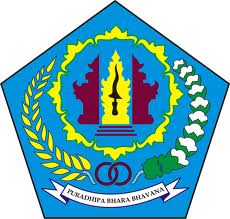 PEMERINTAH KOTA DENPASARSEKRETARIAT DAERAHBAGIAN PENGADAAN BARANG DAN JASAJln. Melati Nomor 25 DenpasarTelp./Fax.: (0361) 226781    Email: ulpdenpasarkota@gmail.comNama Perusahaan:PT.Perdana Mandiri NiagaAlamat:Jalan Gandapura IV Nomor 6 DenpasarNPWP:01.617.600.0-903.000Harga Penawaran Terkoreksi (Termasuk PPN):Rp. 346.662.000,00 (Tiga ratus empat puluh enam juta enam ratus enam puluh dua  ribu rupiah )Nama Perusahaan:CV. Nusada Karya  Alamat:JL. SOKA GG. KERTAPURA V NO. 11, DESA KESIMAN KERTALANGU, DENPASAR TIMURNPWP:02.353.703.8-903.000HargaPenawaran Terkoreksi (Termasuk PPN):Rp. 349.170.000,00 (Tiga ratus empat puluh sembilan juta seratus tujuh puluh ribu rupiah )Nama Perusahaan:CV.Sari Karya Alamat:BR. TANGKUP,DESA BUKIAN,KECAMATAN PAYANGAN,KAB.GIANYARNPWP:01.578.859.9-907.000HargaPenawaran Terkoreksi (Termasuk PPN):Rp. 363.450.000,00 ( Tiga ratus enam puluh tiga juta empat ratus lima puluh ribu rupiah)